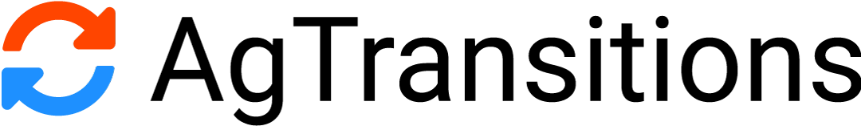 Center for Farm Financial Management				FOR IMMEDIATE RELEASE: 06/25/2020
Department of Applied Economics
University of Minnesota
(612) 625-1964
cffm@umn.edu	AgTransitions Continues Helping Farmers & Ranchers
University of Minnesota Free Web-App Streamlines Farm Transition PlanningSt. Paul, MN: The Center for Farm Financial Management (CFFM) at the University of Minnesota celebrates their continued commitment to American farmers and ranchers through their free web-app: AgTransitions.The AgTransitions web-app was originally launched in 2010 and has helped thousands of American farm and ranch families streamline the complex task of transitioning their businesses from one generation to the next. The free web-app offers users a guided transition plan template along with a sample transition plan to increase understanding of the transition process. AgTransitions has recently received upgrades in editing tools and design which allows for users to collaborate with family members and advisors more efficiently on tablets and large-scale handheld devices.Since its launch in 2010, AgTransitions has recorded:1,700+ transition plans created2,000+ registered usersInclusion in university-level course curricula About the Center for Farm Financial Management: The Center for Farm Financial Management (CFFM) in the Department of Applied Economics at the University of Minnesota develops applications and educational programs that provide educators, lenders, other professionals, and farmers resources to successfully manage farms and the financial activities related to farms and small businesses.###